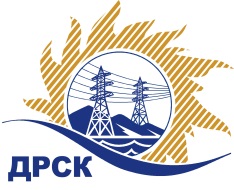 Акционерное Общество«Дальневосточная распределительная сетевая  компания»Протокол № 520/МТПиР-ВПзаседания закупочной комиссии по выбору победителя по открытому запросу цен на право заключения договора поставки:  «Устройства защиты и автоматики по току», закупка № 1232 ГКПЗ 2016 г.       ЕИС № 31603695569 Форма голосования членов Закупочной комиссии: очно-заочная.ПРИСУТСТВОВАЛИ: 10 членов постоянно действующей Закупочной комиссии ОАО «ДРСК»  2-го уровня.ВОПРОСЫ, ВЫНОСИМЫЕ НА РАССМОТРЕНИЕ ЗАКУПОЧНОЙ КОМИССИИ: О  рассмотрении результатов оценки заявок Участников.О признании заявки не соответствующей условиям запроса цен.О признании заявок соответствующими условиям запроса цен.Об итоговой ранжировке заявок.О выборе победителя запроса цен.РЕШИЛИ:По вопросу № 1Признать объем полученной информации достаточным для принятия решения.Утвердить цены, полученные на процедуре вскрытия конвертов с заявками участников запроса цен.По вопросу № 2Отклонить заявку участника: ООО "ДВЭС" (680018, Хабаровский край, г. Хабаровск, ул. Руднева, д. 71 А) от дальнейшего рассмотрения.В предложении Участника указаны габаритные размеры терминалов 305х190х185 мм, что не соответствует п.4.3 технического задания (не более 220х200х160 мм).      По вопросу № 3Предлагается признать заявки ЗАО "ЧЭАЗ" (Чувашская Республика - Чаваш Республики, 428000, г. Чебоксары, пр. Яковлева, 5), ООО "НЭМК" (664050, Иркутская обл., пр-кт Маршала Жукова, 15/5, оф. 9), ЗАО "ПИК ЭЛБИ" (193318, Россия, г. Санкт - Петербург, ул. Ворошилова, д. 2, Лит. А, оф. 5Н) соответствующими условиям закупки По вопросу № 4Утвердить ранжировку заявок Участников:По вопросу № 5     Признать победителем запроса цен: «Устройства защиты и автоматики по току» участника, занявшего первое место в итоговой ранжировке по степени предпочтительности для заказчика: ЗАО "ЧЭАЗ" (Чувашская Республика - Чаваш Республики, 428000, г. Чебоксары, пр. Яковлева, 5), стоимость заявки:   1 280 890,00 руб. (цена без НДС: 1 085 500,00 руб.) Срок завершения поставки: до 30.09.2016г.  в случае подписания договора обеими сторонами до 01.08.2016г. с правом досрочной поставки. Условия оплаты: 100% в течение 60 календарных дней с даты подписания  акта сдачи-приемки оборудования, товарной накладной (ТОРГ-12). Гарантийный срок: 84 месяцев с момента ввода оборудования в эксплуатацию или 90 месяцев с момента его изготовления.  Предложение действует до  30.09.2016г.Участник не является субъектом МСПгород  Благовещенск          «23» июня 2016 годаМесто в итоговой ранжировкеНаименование и адрес участникаЦена предложения без НДС, руб.1 местоЗАО "ЧЭАЗ" (Чувашская Республика - Чаваш Республики, 428000, г. Чебоксары, пр. Яковлева, 5)Цена: 1 280 890,00 руб. (цена без НДС: 1 085 500,00 руб.)2 местоООО "НЭМК" (664050, Иркутская обл., пр-кт Маршала Жукова, 15/5, оф. 9)Цена: 1 280 890,00 руб. (цена без НДС: 1 085 500,00 руб.)3 местоЗАО "ПИК ЭЛБИ" (193318, Россия, г. Санкт - Петербург, ул. Ворошилова, д. 2, Лит. А, оф. 5Н)Цена: 1 306 507,80 руб. (цена без НДС: 1 107 210,00 руб.)Ответственный секретарь Закупочной комиссии: Елисеева М.Г._____________________________Терешкина Г.М.397-260